РОССИЙСКАЯ ФЕДЕРАЦИЯСвердловская областьДУМА  ПЫШМИНСКОГО  ГОРОДСКОГО  ОКРУГА(5 созыв, 49 заседание)Р Е Ш Е Н И Еот  13 июня 2017  г.   №  300                               р.п.ПышмаО назначении выборов депутатов Думы Пышминского городского округа	В соответствии со статьей 10 Федерального закона от 12.06.2002 № 67 – ФЗ «Об основных гарантиях избирательных прав и права на участие в референдуме граждан Российской Федерации», статьями 11,12 Избирательного кодекса Свердловской области от 29.04.2003 № 10-ОЗ, статьями 11,24 Устава Пышминского городского округаДума Пышминского городского округа  РЕШИЛА:	1.Назначить выборы депутатов Думы Пышминского городского округа на 10 сентября 2017 года.	2.Настоящее Решение вступает в силу со дня его официального опубликования.	3.Опубликовать настоящее Решение в газете «Пышминские вести» не позднее чем через пять дней со дня его принятия.	4.Контроль исполнения настоящего Решения возложить на постоянную комиссию Думы Пышминского городского округа по вопросам законодательства и местному самоуправлению (Горский В.С.).Председатель ДумыПышминского городского округа    ___________________В.С.КлещевГлаваПышминского городского округа    __________________ В.В.Соколов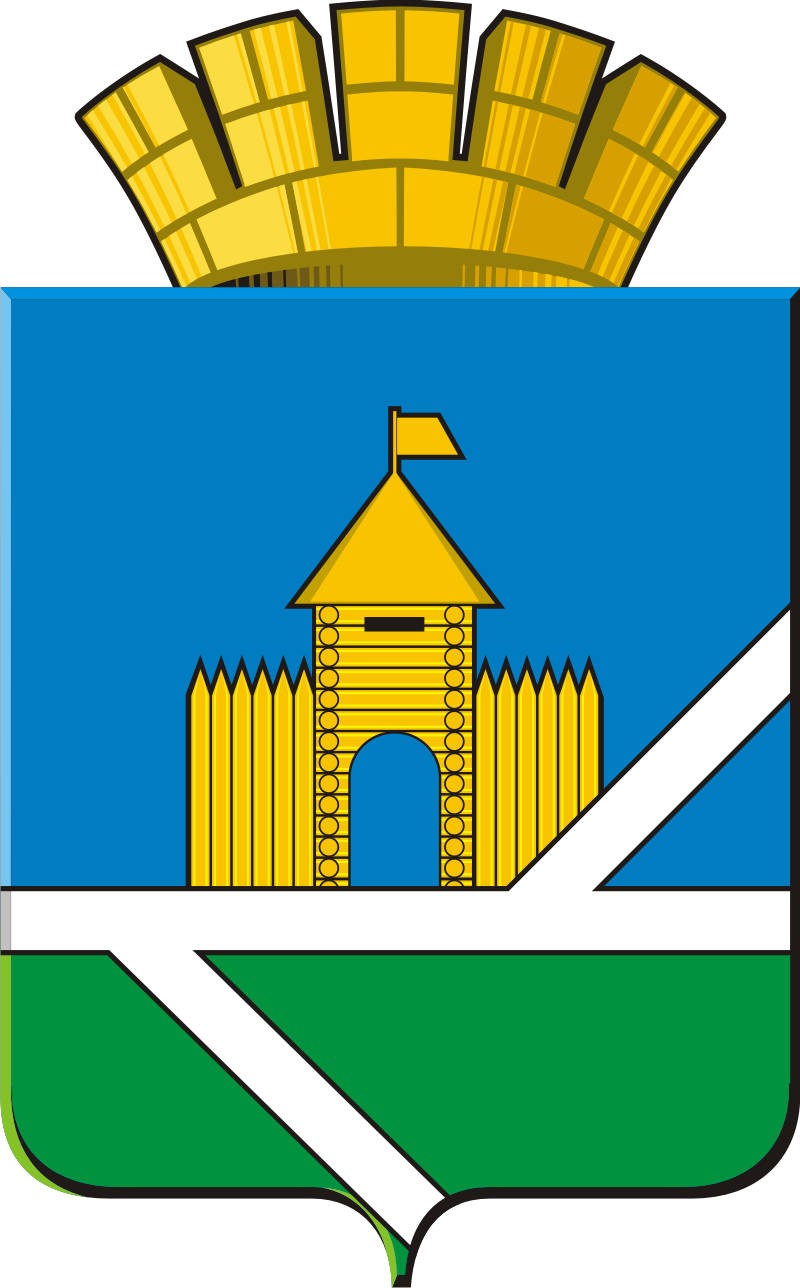 